目	录第一部分 部门概况一、主要职能二、部门机构设置及决算单位构成情况三、2022年度主要工作完成情况第二部分 2022年度部门决算表一、收入支出决算总表二、收入决算表三、支出决算表四、财政拨款收入支出决算总表五、财政拨款支出决算表（功能科目）六、财政拨款基本支出决算表（经济科目）七、一般公共预算支出决算表（功能科目）八、一般公共预算基本支出决算表（经济科目）九、财政拨款“三公”经费、会议费和培训费支出决算表十、政府性基金预算支出决算表十一、国有资本经营预算支出决算表十二、财政拨款机关运行经费支出决算表十三、政府采购支出决算表第三部分 2022年度部门决算情况说明第四部分 名词解释第一部分 部门概况一、主要职能中共宜兴市委党校是市委直接领导下培训党员领导干部和理论干部的学校，是学习、研究和宣传马列主义、毛泽东思想和中国特色社会主义理论体系等重大战略思想的重要阵地，是干部加强党性锻炼的熔炉，也是党的哲学社会科学研究机构。党校的基本任务和职责是：（一）培训轮训各级党员领导干部及后备干部，培养理论干部；（二）承办党委和政府举办的专题研讨班；（三）围绕国际国内出现的新情况新问题开展科学研究，承担党委和政府下达的调研任务，推进理论创新；（四）针对改革开放和社会主义现代化进程中的重大理论和现实问题，开展马克思主义中国化最新成果的理论宣传，开展党的路线、方针、政策的宣传；（五）按照国家有关法律法规和政策规定，开展其他形式的干部继续教育和培训；（六）开展同国内国（境）外教育、研究等机构和组织的合作与交流。二、部门机构设置及决算单位构成情况1.根据部门职责分工，本部门内设机构包括办公室，教育科，调研科，培训科，后勤科。本部门无下属单位。2.从决算单位构成看，纳入本部门2022年部门汇总决算编制范围的预算单位共计1家，具体包括：中国共产党宜兴市委员会党校本级。三、2022年度主要工作完成情况2022年，市委党校坚持以习近平新时代中国特色社会主义思想为指引，全面贯彻落实党的十九届六中全会精神和党的二十大精神，按照《中国共产党党校（行政学院）工作条例》的要求，紧紧围绕宜兴经济社会发展大局，充分发挥党校干部培训、思想引领、理论建设、决策咨询作用，为宜兴打造“区域性国际化中心城市”贡献智慧力量。（一）以党校姓党为遵循，赋能干部教育培训提质增效一年来，我校紧紧围绕市委市政府工作部署，坚持“党校姓党”，践行“用学术讲政治”，不断深化教学改革，创新教学方式，做实做细师资培养、做实做优干部教育培训，圆满完成全年度工作任务。1、高标准严要求做好培训工作。一是克服疫情影响，统筹推进全市各级各类主体班培训工作。今年先后牵头承办全市2022年度发展对象培训班十期、2021年度军转干部岗前培训班、全市驻村（社区）“第一书记”培训班、全市机关党支部书记培训班、新任市管干部专题研修班、第21期青年干部培训班、2022年新聘事业单位工作人员初任培训班等主体班；完成了万石镇网格员培训班、统战部党内外人士培训班、人社局青干班、城管执法人员轮训、国企支部书记培训班、融媒体青年干部培训班、市监局青干班、2022年教育系统青干班、全市网格员小教员培训班、丁蜀镇青干班等联办班。截至11月，共举办各级各类培训班46期，培训学员4397人次，培训规模空前，培训效果显著提升。二是强化疫情防控，重点落实各级各类培训班的疫情防控工作。今年来，在疫情复杂严峻的情况下，我校尤其注重对培训班的疫情防控管理工作，全面落实培训班疫情防控要求，严格疫情防控程序，坚持扫码测温，落实学员个人健康申报制度，实现了防疫培训两手抓、两不误。2、持续抓实抓好教学创新工作。一是统筹校内外优秀师资力量上好主体班课程。我校坚持选聘政治素质过硬、理论水平较高的专家学者为党校兼职教师，充实基础理论课师资。选聘本地理论素养高、实践经验丰富、善于课堂教学的党政领导干部、企事业单位领导为兼职教师，充实业务课程师资，满足了广大党员干部提升服务大局、攻坚克难本领的需求。二是坚持线上线下教学相结合，满足疫情期间学员学习需求。在新冠肺炎疫情防控同时，依托信息技术在教育培训中的深度应用，充分利用线上优秀教学资源，开展直播授课、线上教学，灵活满足学员培训需求。三是不断深化教研咨一体化。我校持续推进理论成果进课堂，在充分调研的情况下形成高质量咨政报告，课题组通过集体备课将咨政报告转化为教学专题，比如我校《加快推进宜兴区域性国际化》课题组，依托其咨政成果形成“提升国际化素养助推宜兴区域性国际化城市建设”课程，使授课专题紧扣市委中心工作。四是常态化开展网络理论宣讲工作。持续开展微视频党课的录制和传播工作，我校依据组织部、宣传部对党员干部教育要求，每月录制微视频，并及时在党校公众号上更新，方便学员随时随地学习。目前我校已录制《数字经济与宜兴未来》《国际化》《共产党宣言》等微党课6堂，并通过组织部主题党日、宣传部网络文化节等载体对外公开。录制党的二十大精神专题系列微党课14堂，并在党校微信公众号上有序公开，持续放大微党课的影响力。五是通过“书记突破项目”引领探索开发情景模拟教学课程。在党总支书记亲自带领下，成立情景模拟教学课程开发项目组，充分运用新建成的情景模拟教室，针对性开发网格员实战演练课程并在全市网格员培训班中开展教学，获得学员和培训单位的一致好评。3、常态长效做好师资培养工作。一是多措并举，提升教师教学水平。注重教师自身能力提升，在配合全市抗击新冠疫情的同时，通过安排教师参加线上专题培训，抓紧时间充电提升；组织全体教师进行精品课赛教活动，发挥校学术委员会成员作用，通过听课、评议、打磨，以赛促练、以练促学，提升教师的授课水平。二是严格程序，规范培训教学管理。培训班实行项目负责制，制定班主任管理清单，依“单”办班，降低培训风险。加强校内外师资管理，持续完善更新校外师资库，加强教学全过程管理，以管促教、以规促质，不断提升班级管理的科学化水平和教学专题的高质量。（二）以对外培训为抓手，擦亮宜兴红色文化城市名片为主动适应疫情影响下的办学环境变化，我校在抓实本地干部培训的基础上，及时转变思路，积极开展针对无锡市域内各区县部门、村（社区）、国企等的培训工作。总体来看，2022年我校对外培训工作呈现积极稳妥、持续发力的健康态势，通过主动对接无锡市市政园林局、民革无锡市委员会等无锡市域内办班单位，成功承接各类外培班次20多期，培训学员达千余人次，为擦亮宜兴城市名片、提升城市文化影响力贡献了自己的力量。1、积极对接，努力做好向上争取工作。今年以来，我校紧紧围绕扩大对外培训影响力，提升对外培训质量这一重要任务，积极主动向上对接，深入推进中科院战略新兴材料研究院思想政治教育基地建设，将中科院宜兴战略新兴材料研究院的产业优势、技术前沿成果与党校的专业特色、人才智力优势结合起来，探索国内一流科研机构与党校“产、学、研”一体化合作新模式。同时，加强与省级部门及兄弟党校之间的沟通交流，通过积极申报省级乡村振兴培训基地、省委党校（宜兴）现场教学基地等工作，进一步对标对表、查找自身不足，着力在阵地建设、日常管理、服务保障、课程开发等方面下苦功，共同把现场教学点建设好、作用发挥好，努力打造展示宜兴经济社会发展的重要窗口。2、加强调研，优化对外培训课程设置。今年以来，我校积极针对干部教育培训需求进行课程调整。一方面，校领导多次带领业务科室同志赴省委党校、溧阳市委党校等地调研取经，吸收对外培训工作方面好的政策及做法，进一步取长补短，优化对外培训课程设置。另一方面，我校对外培训业务科室和各现场教学点课题组成员按照优化课程开发的实际需要，深入白塔村、美栖村、西望村、和平社区等基层一线以及中超集团、金山环保、华东石材等发展前沿开展调查研究，并及时将调研成果应用于现场教学课程开发的实际工作中，以提高对外培训课程的针对性和实效性。3、整合资源，提高对外培训工作质量。在后疫情时代的大环境之下，我校对外培训工作稳住阵脚，积极顺应时代变化，重新反思自己的办学目的和接待能力，大力推进培训思路和培训方式的转变，在充分发挥自身优势的同时，积极整合市内外教学培训资源，走联合办学之路。一是用好、用足本市资源，包括校内的优质师资、品牌课程、情景模拟室等特色教室以及校外的现场教学点、特色参观考察点等等，通过参观、考察、体验等方式把我市特色化的“四千四万”精神、历史文化资源、基层治理经验、“两山”理论实践等引入对外培训课程，不断增强培训内容的创新性和时代感，优化对外培训的整体质量。二是充分挖掘社会资源，积极聘请外地高校、科研院所的专家学者来我校讲学，提升课程的多样性和新颖性。同时，也积极探索与永联、活水等培训机构的交流合作，依托其资源，进一步提升我校对外培训实效。（三）以智库建设为核心，打造党校科研咨政服务高地2022年，我校充分发挥科研管理、科研指导等职能，极大程度地激发了全体教职工的科研积极性，科研咨政作用进一步彰显，科研工作再次跃上新台阶。1、科研成果量质提升。全体教师充分发挥专业优势，结合宜兴实践特色，积极申报党校系统课题、认真撰写学术文章，科研成果较为丰硕。2022年，我校教师申报2022年度无锡市党校系统科研课题共计11项；无锡市委党校基层党建创新案例选编4项；完成2021年度江苏省党校系统专项课题1项《生态文明建设的宜兴样本研究》；完成无锡社科联（统战专项）课题1项《国际化背景下的海外统战工作》；完成2021年度无锡市党校系统科研课题10项；完成环太湖发展研究中心2021年科研项目2项；共发表省级以上期刊5篇；同时，《乡村振兴背景下乡村人才队伍建设研究》等3篇论文入选环太湖发展研究中心2022年年会。2、决策咨询显著进步。为克服科研撰写短板，2022年，我校主动加强与各部委办局的合作与交流，积极承接横向单位的重大课题，深入开展部校合作，以宜兴经济社会发展中的重点、热点问题作为科研的重点研究内容，并以课题组的形式集体攻关，积极开展决策咨询工作。我校课题组参与无锡市哲学社会科学招标课题（统战专项）立项1项；参与宜兴市政府《创建全国农业现代化示范区研究》《宜兴市创建“两山理论”实践创新基地路径探析》2个课题、人大《全过程人民民主》《“美丽河湖”建设》等4个课题、组织部《加强年轻干部政治教育的思考研究》《拓宽干部教育培训的国际化视野》《现场教学课程开发的实践与思考》等13个课题、统战部《国际化背景下的海外统战工作》等3个课题、残联《残联“十四五”规划研究》、社科联《园镇街一体化运行改革》等，全年承接的部委办局联合课题共计25项，与部委办局联合课题现已完成16项；撰写的《提高无锡太湖湾科创带科技创新协作水平的对策研究》刊载于无锡党校《领导参阅》。3、科研成果高效转化。针对教研咨存在一定程度脱节的问题，2022年，我校采取有力措施推动科研成果向咨政成果、教学成果高效转化。一是将有决策参考价值的科研成果及时转化为咨政成果。为放大科研效应，今年创新推出科研新平台—《咨政专报》，作为向市委报送咨政成果的“直通车”，精准报送一批务实管用的咨政成果供领导参阅，目前已编印4期，其中第3期《宜兴网格化社会治理调研报告》分别获得市委书记封晓春、市委副书记沈晓红肯定性批示，第4期《乡村运营：激活乡村“沉睡资源”的有效途径——浙江临安乡村运营机制考察报告》获得市委书记封晓春肯定性批示。二是将有质量的科研成果迅速转化为教学成果。以“一米讲堂”为载体将科研成果及时转化为课堂教学，明确了白塔村、枫隐社区、中超集团等10个常态化宣讲责任区和联络人，组织教师积极开展理论宣讲，今年开展一米讲堂宣讲共计20余次，进一步扩大了宣讲的覆盖面、提升了党校影响力。此外，校网格化社会治理课题组在前期深入研究的基础上，深挖网格化培训新模式，针对不同层次的网格员，开发情景模拟课程，既促进了科研成果的转化，又提升了网格员培训的实效性和针对性。今年顺利完成专职网格员培训班3期，情景模拟课程深受好评。4、制度机制不断完善。一是健全科研管理制度。为充分调动全体教职工参与科研工作积极性，加强横向科研项目管理，制订了《中共宜兴市委党校横向科研项目管理办法》，通过规范科研管理工作、优化科研经费使用，激发全体教职工科研工作内生动力，引导教职工规范开展科研工作。二是完善学术评价机制。今年以来，定期召开校学术委员会会议，对科研项目申报、结项等工作进行评议，确保学术事务决策公开透明，不断提升学术治理水平。（四）以政治建设为统领，压实全面从严治党主体责任今年以来，我校坚持以习近平新时代中国特色社会主义思想为指导，全面贯彻党的十九届六中全会精神和党的二十大精神，大力弘扬伟大建党精神，始终把党的政治建设摆在首位，以高质量党建推动高质量发展，为聚力打造区域性国际化中心城市、奋力走在率先实现现代化最前列提供坚强政治保证。1、抓好政治理论学习。今年年初，我校制定了全面从严治党主体责任清单、校委理论学习中心组专题学习计划和党建工作要点。全年组织教职工重点学习了党的二十大精神、《习近平谈治国理政》第四卷、习近平总书记关于党史学习教育最新重要指示精神、习近平总书记在庆祝中国共产主义青年团成立100周年大会的重要讲话等内容，学习中央和省、市级全会精神，以及上级党校工作会议精神。依托“三会一课”、主题党日等制度，组织全体教职工定期开展学习研讨，鼓励党员干部围绕习近平新时代中国特色社会主义思想开展自学，撰写学习心得体会。2、开展党员志愿服务。今年3月以来，面对新一轮的疫情大考，我校全体在职党员第一时间作出响应，校领导班子率先垂范，带头走上宜兴高速路口，做好入宜车辆和人员的查验登记工作。党校红色布谷鸟志愿服务先锋队主动对接宜城街道土城社区，积极开展“门铃行动”，接续做好全员核酸的登记员工作。同时，全体在职党员积极做好指挥部24小时轮值，为宜兴的疫情防控工作贡献了微薄力量。3、加强党风廉政建设。履行“一岗双责”，落实好党风廉政建设主体责任，坚持党员承诺践诺、签订党风廉政建设责任书等制度。通过“5•10”思廉月活动，组织全体教职工观看警示教育片，党总支书记以党风廉政建设为主题为全体教职工上专题廉政党课。组织召开党风廉政专题研究部署会议，要求党员干部自觉提高政治站位，切实增强纪律观念，强化师风师德建设，做到廉洁自律，坚定不移地把党风廉政建设工作引向深入。4、强化意识形态工作。按时上报维护意识形态安全专项行动开展情况，及时开展意识形态领域自查自纠工作和总结工作，与全体教职工签订意识形态工作责任状和保密承诺书，督促教职工将承诺转化为自觉行动，严格遵守党规党纪。同时，严格规范宣讲纪律，认真把牢党校教师授课政治关，在政治上做到与党中央领导保持高度一致、与党的路线方针政策保持高度一致、与党的决策部署保持高度一致，进一步引导教师树立“学术研究无禁区，三尺讲台有纪律”的思想。着力建好、管好、用好门户网站、微信公众号和校园内的宣传栏（牌）等意识形态工作阵地，充分发挥党校理论宣讲主阵地作用。（五）以基础设施为支撑，推动服务保障工作全面提升我校严格落实疫情防控各项措施，结合服务保障职能职责，积极推进基础设施建设，以服务保障工作水平的全面提升助推全市党员干部教育培训工作。1、全力保障疫情防控相关工作。做好校园内的卫生保洁和消毒工作，对校内公共区域、办公区域、教室、食堂和招待所进行全面消杀，配备配齐体温枪、口罩、消毒面罩和防护服等物资。加强校门查检力度，严格管控进出校园的车辆和人员，做好体温检测和信息登记。加强疫情信息通报，及时宣传上级相关文件精神，教育引导教职员工科学防控疫情，增强信息鉴别能力和防范意识。全力以赴配合做好市防疫指挥部设立期间的服务保障工作，对照指挥部工作要求，及时选派骨干人手，全时段做好服务保障。2、扎实推进零星项目维修工程。通过积极对上争取，采用小步快跑的方法，不断对党校教育培训急需的硬件设施进行改造。今年以来，先后完成了教学楼屋顶防水、四楼走道和情景模拟室建设，总投入300多万元。为更好地营造校园文化氛围，进一步改进教师办公条件，我校主动对上争取专项资金，积极推进教师办公室改造、书香校园和图书馆改造项目，目前已进入委托第三方招投标流程阶段。3、不断完善内部管理工作水平。进一步明确了各项工作的具体流程和各环节风险点，制定相应的工作措施，修订完善各项规章制度，建立健全权力部门风险防控模式，使工作有章可循、有规可依。在完善管理制度的基础上，加强了对各项工作的跟踪落实，做到管理的层层监督、环环相扣，实现了对各项工作的不间断管理。严格执行各项财务规定，坚持做到逐级审批和“一支笔”签批，完善财务报销流程，避免错漏情况发生。第二部分中国共产党宜兴市委员会党校2022年度部门决算表注：本表反映本年度的总收支和年末结转结余情况。本表金额单位转换时可能存在尾数误差。注：本表反映本年度取得的各项收入情况。本表金额单位转换时可能存在尾数误差。注：本表反映本年度各项支出情况。本表金额单位转换时可能存在尾数误差。注：本表反映本年度一般公共预算财政拨款、政府性基金预算财政拨款和国有资本经营预算财政拨款的总收支和年末结转结余情况。本表金额单位转换时可能存在尾数误差。注：本表反映本年度一般公共预算财政拨款、政府性基金预算财政拨款和国有资本经营预算财政拨款支出情况。本表金额单位转换时可能存在尾数误差。注：本表反映本年度一般公共预算财政拨款、政府性基金预算财政拨款和国有资本经营预算财政拨款基本支出情况。本表金额单位转换时可能存在尾数误差。注：本表反映本年度一般公共预算财政拨款支出情况。本表金额单位转换时可能存在尾数误差。注：本表反映本年度一般公共预算财政拨款基本支出情况。本表金额单位转换时可能存在尾数误差。相关统计数：注：本表反映本年度财政拨款“三公”经费、会议费和培训费支出情况。其中，预算数为全年预算数，反映按规定程序调整后的预算数；决算数是包括当年财政拨款和以前年度结转资金安排的实际支出。本表金额单位转换时可能存在尾数误差。注：本表反映本年度政府性基金预算财政拨款支出情况。本部门无政府性基金预算收入支出决算，故本表为空。注：本表反映本年度国有资本经营预算财政拨款支出情况。本部门无国有资本经营预算支出决算，故本表为空。注：“机关运行经费” 指行政单位（含参照公务员法管理的事业单位）使用财政拨款安排的基本支出中的日常公用经费支出，包括办公及印刷费、邮电费、差旅费、会议费、福利费、日常维修费、专用材料及一般设备购置费、办公用房水电费、办公用房取暖费、办公用房物业管理费、公务用车运行维护费及其他费用。本部门无财政拨款机关运行经费支出决算，故本表为空。注：政府采购支出信息为单位纳入部门预算范围的各项政府采购支出情况。本表金额单位转换时可能存在尾数误差。第三部分 2022年度部门决算情况说明一、收入支出决算总体情况说明2022年度收入、支出决算总计1,475.51万元。与上年相比，收、支总计各增加40.8万元，增长2.84%。其中：（一）收入决算总计1,475.51万元。包括：1.本年收入决算合计1,475.51万元。与上年相比，增加40.8万元，增长2.84%，变动原因：人员增加导致社保保障和住房保障支出增加。2.使用非财政拨款结余0万元。与上年决算数相同。3.年初结转和结余0万元。与上年决算数相同。（二）支出决算总计1,475.51万元。包括：1.本年支出决算合计1,475.51万元。与上年相比，增加40.8万元，增长2.84%，变动原因：人员增加导致社保保障和住房保障支出增加。2.结余分配0万元。与上年决算数相同。3.年末结转和结余0万元。与上年决算数相同。二、收入决算情况说明2022年度本年收入决算合计1,475.51万元，其中：财政拨款收入1,475.51万元，占100%；上级补助收入0万元，占0%；财政专户管理教育收费0万元，占0%；事业收入（不含专户管理教育收费）0万元，占0%；经营收入0万元，占0%；附属单位上缴收入0万元，占0%；其他收入0万元，占0%。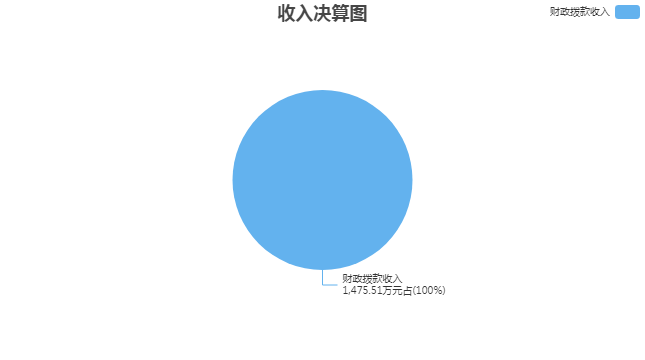 三、支出决算情况说明2022年度本年支出决算合计1,475.51万元，其中：基本支出1,116.51万元，占75.67%；项目支出359万元，占24.33%；上缴上级支出0万元，占0%；经营支出0万元，占0%；对附属单位补助支出0万元，占0%。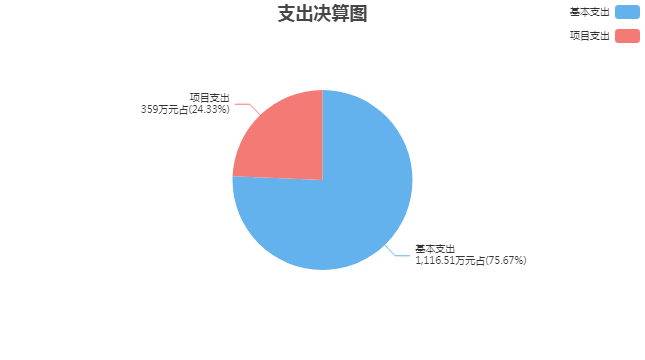 四、财政拨款收入支出决算总体情况说明2022年度财政拨款收入、支出决算总计1,475.51万元。与上年相比，收、支总计各增加40.8万元，增长2.84%，变动原因：人员增加导致社保保障和住房保障支出增加。五、财政拨款支出决算情况说明财政拨款支出决算反映的是一般公共预算、政府性基金预算和国有资本经营预算财政拨款支出的总体情况，既包括使用本年从本级财政取得的财政拨款发生的支出，也包括使用上年度财政拨款结转资金发生的支出。2022年度财政拨款支出决算1,475.51万元，占本年支出合计的100%。与2022年度财政拨款支出年初预算1,577.72万元相比，完成年初预算的93.52%。其中：（一）教育支出（类）进修及培训（款）干部教育（项）。年初预算1,050.2万元，支出决算952.14万元，完成年初预算的90.66%。决算数与年初预算数的差异原因：根据财政过好“紧日子”要求，统一压减预算。（二）社会保障和就业支出（类）1.行政事业单位养老支出（款）事业单位离退休（项）。年初预算46.43万元，支出决算46.05万元，完成年初预算的99.18%。决算数与年初预算数的差异原因：根据财政过好“紧日子”要求，统一压减预算。2.行政事业单位养老支出（款）机关事业单位基本养老保险缴费支出（项）。年初预算49.8万元，支出决算49.8万元，完成年初预算的100%。决算数与年初预算数相同。3.行政事业单位养老支出（款）机关事业单位职业年金缴费支出（项）。年初预算24.9万元，支出决算24.9万元，完成年初预算的100%。决算数与年初预算数相同。（三）卫生健康支出（类）行政事业单位医疗（款）事业单位医疗（项）。年初预算31.12万元，支出决算30.9万元，完成年初预算的99.29%。决算数与年初预算数的差异原因：根据财政过好“紧日子”要求，统一压减预算。（四）住房保障支出（类）1.住房改革支出（款）住房公积金（项）。年初预算74.31万元，支出决算72.38万元，完成年初预算的97.4%。决算数与年初预算数的差异原因：根据财政过好“紧日子”要求，统一压减预算。2.住房改革支出（款）提租补贴（项）。年初预算299.47万元，支出决算299.34万元，完成年初预算的99.96%。决算数与年初预算数的差异原因：根据财政过好“紧日子”要求，统一压减预算。3.住房改革支出（款）购房补贴（项）。年初预算1.49万元，支出决算0万元，完成年初预算的0%。决算数与年初预算数的差异原因：根据财政过好“紧日子”要求，统一压减预算。六、财政拨款基本支出决算情况说明2022年度财政拨款基本支出决算1,116.51万元，其中：（一）人员经费1,081.43万元。主要包括：基本工资、津贴补贴、奖金、伙食补助费、绩效工资、机关事业单位基本养老保险缴费、职业年金缴费、职工基本医疗保险缴费、其他社会保障缴费、住房公积金、医疗费、其他工资福利支出、离休费、退休费、医疗费补助、奖励金、其他对个人和家庭的补助。（二）公用经费35.08万元。主要包括：办公费、差旅费、维修（护）费、公务接待费、劳务费、工会经费、其他商品和服务支出。七、一般公共预算支出决算情况说明2022年度一般公共预算财政拨款支出决算1,475.51万元。与上年相比，增加40.8万元，增长2.84%，变动原因：人员增加导致社保保障和住房保障支出增加。八、一般公共预算基本支出决算情况说明2022年度一般公共预算财政拨款基本支出决算1,116.51万元，其中：（一）人员经费1,081.43万元。主要包括：基本工资、津贴补贴、奖金、伙食补助费、绩效工资、机关事业单位基本养老保险缴费、职业年金缴费、职工基本医疗保险缴费、其他社会保障缴费、住房公积金、医疗费、其他工资福利支出、离休费、退休费、医疗费补助、奖励金、其他对个人和家庭的补助。（二）公用经费35.08万元。主要包括：办公费、差旅费、维修（护）费、公务接待费、劳务费、工会经费、其他商品和服务支出。九、财政拨款“三公”经费、会议费和培训费支出情况说明（一）财政拨款“三公”经费支出总体情况说明。2022年度财政拨款“三公”经费支出决算0.5万元（其中：一般公共预算支出0.5万元；政府性基金预算支出0万元；国有资本经营预算支出0万元）。与上年相比，增加0.1万元，变动原因：公务接待人数增加。其中，因公出国（境）费支出0万元，占“三公”经费的0%；公务用车购置及运行维护费支出0万元，占“三公”经费的0%；公务接待费支出0.5万元，占“三公”经费的100%。（二）财政拨款“三公”经费支出具体情况说明。1．因公出国（境）费支出预算0万元（其中：一般公共预算支出0万元；政府性基金预算支出0万元；国有资本经营预算支出0万元），支出决算0万元（其中：一般公共预算支出0万元；政府性基金预算支出0万元；国有资本经营预算支出0万元），完成调整后预算的100%，决算数与预算数相同。全年使用财政拨款涉及的出国（境）团组0个，累计0人次。2．公务用车购置及运行维护费支出预算0万元（其中：一般公共预算支出0万元；政府性基金预算支出0万元；国有资本经营预算支出0万元），支出决算0万元（其中：一般公共预算支出0万元；政府性基金预算支出0万元；国有资本经营预算支出0万元），完成调整后预算的100%，决算数与预算数相同。其中：（1）公务用车购置支出决算0万元。本年度使用财政拨款购置公务用车0辆。（2）公务用车运行维护费支出决算0万元。公务用车运行维护费主要用于按规定保留的公务用车的燃料费、维修费、过桥过路费、保险费、安全奖励费用等支出。截至2022年12月31日，使用财政拨款开支的公务用车保有量为0辆。3．公务接待费支出预算0.5万元（其中：一般公共预算支出0.5万元；政府性基金预算支出0万元；国有资本经营预算支出0万元），支出决算0.5万元（其中：一般公共预算支出0.5万元；政府性基金预算支出0万元；国有资本经营预算支出0万元），完成调整后预算的100%，决算数与预算数相同。其中：国内公务接待支出0.5万元，接待2批次，52人次，开支内容：公务用餐；国（境）外公务接待支出0万元，接待0批次0人次。（三）财政拨款会议费支出决算情况说明。2022年度财政拨款会议费支出预算0万元（其中：一般公共预算支出0万元；政府性基金预算支出0万元；国有资本经营预算支出0万元），支出决算0万元（其中：一般公共预算支出0万元；政府性基金预算支出0万元；国有资本经营预算支出0万元），完成调整后预算的100%，决算数与预算数相同。2022年度全年召开会议0个，参加会议0人次。（四）财政拨款培训费支出决算情况说明。2022年度财政拨款培训费支出预算1.43万元（其中：一般公共预算支出1.43万元；政府性基金预算支出0万元；国有资本经营预算支出0万元），支出决算1.36万元（其中：一般公共预算支出1.36万元；政府性基金预算支出0万元；国有资本经营预算支出0万元），完成调整后预算的95.1%，决算数与预算数的差异原因：根据财政过好“紧日子”要求，统一压减预算。2022年度全年组织培训5个，组织培训33人次，开支内容：培训学费。十、政府性基金预算财政拨款支出决算情况说明2022年度政府性基金预算财政拨款支出决算0万元。与上年决算数相同。十一、国有资本经营预算财政拨款支出决算情况说明2022年度国有资本经营预算财政拨款支出决算0万元。与上年决算数相同。十二、财政拨款机关运行经费支出决算情况说明2022年度机关运行经费支出决算0万元（其中：一般公共预算支出0万元；政府性基金预算支出0万元；国有资本经营预算支出0万元）。与上年决算数相同。十三、政府采购支出决算情况说明2022年度政府采购支出总额21.37万元，其中：政府采购货物支出13.97万元、政府采购工程支出0万元、政府采购服务支出7.4万元。政府采购授予中小企业合同金额0万元，占政府采购支出总额的0%，其中：授予小微企业合同金额0万元。十四、国有资产占用情况说明截至2022年12月31日，本部门共有车辆0辆，其中：副部(省)级及以上领导用车0辆、主要领导干部用车0辆、机要通信用车0辆、应急保障用车0辆、执法执勤用车0辆、特种专业技术用车0辆、离退休干部用车0辆、其他用车0辆；单价50万元（含）以上的通用设备0台（套），单价100万元（含）以上的专用设备1台（套）。十五、预算绩效评价工作开展情况2022年度，本部门共0个项目开展了财政重点绩效评价，涉及财政性资金合计0万元；本部门开展部门整体支出财政重点绩效评价，涉及财政性资金1,434.71万元。本部门共对上年度已实施完成的11个项目开展了绩效自评价，涉及财政性资金合计359万元；本部门共开展1项部门整体支出绩效自评价，涉及财政性资金合计1,475.51万元。第四部分 名词解释一、财政拨款收入：指单位从同级财政部门取得的各类财政拨款，包括一般公共预算财政拨款、政府性基金预算财政拨款、国有资本经营预算财政拨款。二、上级补助收入：指事业单位从主管部门和上级单位取得的非财政补助收入。三、财政专户管理教育收费：指缴入财政专户、实行专项管理的高中以上学费、住宿费、高校委托培养费、函大、电大、夜大及短训班培训费等教育收费。四、事业收入：指事业单位开展专业业务活动及其辅助活动取得的收入。五、经营收入：指事业单位在专业业务活动及其辅助活动之外开展非独立核算经营活动取得的收入。六、附属单位上缴收入：指事业单位附属独立核算单位按照有关规定上缴的收入。七、其他收入：指单位取得的除上述“财政拨款收入”、 “上级补助收入”、“事业收入”、“经营收入”、“附属单位上缴收入”等以外的各项收入。八、使用非财政拨款结余：指事业单位按照预算管理要求使用非财政拨款结余（原事业基金）弥补当年收支差额的数额。九、年初结转和结余：指单位上年结转本年使用的基本支出结转、项目支出结转和结余、经营结余。十、结余分配：指事业单位按规定缴纳的所得税以及从非财政拨款结余中提取各类结余的情况。十一、年末结转和结余资金：指单位结转下年的基本支出结转、项目支出结转和结余、经营结余。十二、基本支出：指为保障机构正常运转、完成日常工作任务所发生的支出，包括人员经费和公用经费。十三、项目支出：指在为完成特定的工作任务和事业发展目标所发生的支出。十四、上缴上级支出：指事业单位按照财政部门和主管部门的规定上缴上级单位的支出。十五、经营支出：指事业单位在专业业务活动及其辅助活动之外开展非独立核算经营活动发生的支出。十六、对附属单位补助支出：指事业单位用财政拨款收入之外的收入对附属单位补助发生的支出。十七、“三公”经费：指部门用一般公共预算财政拨款安排的因公出国（境）费、公务用车购置及运行维护费和公务接待费。其中，因公出国（境）费反映单位公务出国（境）的国际旅费、国外城市间交通费、住宿费、伙食费、培训费、公杂费等支出；公务用车购置及运行维护费反映单位公务用车购置支出（含车辆购置税、牌照费）以及按规定保留的公务用车燃料费、维修费、过路过桥费、保险费、安全奖励费用等支出；公务接待费反映单位按规定开支的各类公务接待（含外宾接待）费用。十八、机关运行经费：指行政单位（含参照公务员法管理的事业单位）使用一般公共预算安排的基本支出中的公用经费支出，包括办公及印刷费、邮电费、差旅费、会议费、福利费、日常维修费、专用材料及一般设备购置费、办公用房水电费、办公用房取暖费、办公用房物业管理费、公务用车运行维护费及其他费用。十九、教育支出(类)进修及培训(款)干部教育(项)：反映各级党校、行政学院、社会主义学院、国家会计学院的支出。包括机构运转、招聘师资、举办各类培训班的支出等。二十、社会保障和就业支出(类)行政事业单位养老支出(款)事业单位离退休(项)：反映事业单位开支的离退休经费。二十一、社会保障和就业支出(类)行政事业单位养老支出(款)机关事业单位基本养老保险缴费支出(项)：反映机关事业单位实施养老保险制度由单位缴纳的基本养老保险费支出。二十二、社会保障和就业支出(类)行政事业单位养老支出(款)机关事业单位职业年金缴费支出(项)：反映机关事业单位实施养老保险制度由单位实际缴纳的职业年金支出。二十三、卫生健康支出(类)行政事业单位医疗(款)事业单位医疗(项)：反映财政部门安排的事业单位基本医疗保险缴费经费，未参加医疗保险的事业单位的公费医疗经费，按国家规定享受离休人员待遇的医疗经费。二十四、住房保障支出(类)住房改革支出(款)住房公积金(项)：反映行政事业单位按人力资源和社会保障部、财政部规定的基本工资和津贴补贴以及规定比例为职工缴纳的住房公积金。二十五、住房保障支出(类)住房改革支出(款)提租补贴(项)：反映按房改政策规定的标准，行政事业单位向职工（含离退休人员）发放的租金补贴。2022年度
中国共产党宜兴市委员会党校
部门决算公开收入支出决算总表收入支出决算总表收入支出决算总表收入支出决算总表收入支出决算总表公开01表公开01表公开01表部门名称：中国共产党宜兴市委员会党校部门名称：中国共产党宜兴市委员会党校部门名称：中国共产党宜兴市委员会党校金额单位：万元金额单位：万元收入收入支出支出支出项目决算数按功能分类按功能分类决算数一、一般公共预算财政拨款收入1,475.51一、一般公共服务支出一、一般公共服务支出二、政府性基金预算财政拨款收入二、外交支出二、外交支出三、国有资本经营预算财政拨款收入三、国防支出三、国防支出四、上级补助收入四、公共安全支出四、公共安全支出五、事业收入五、教育支出五、教育支出952.14六、经营收入六、科学技术支出六、科学技术支出七、附属单位上缴收入七、文化旅游体育与传媒支出七、文化旅游体育与传媒支出八、其他收入八、社会保障和就业支出八、社会保障和就业支出120.75九、卫生健康支出九、卫生健康支出30.90十、节能环保支出十、节能环保支出十一、城乡社区支出十一、城乡社区支出十二、农林水支出十二、农林水支出十三、交通运输支出十三、交通运输支出十四、资源勘探工业信息等支出十四、资源勘探工业信息等支出十五、商业服务业等支出十五、商业服务业等支出十六、金融支出十六、金融支出十七、援助其他地区支出十七、援助其他地区支出十八、自然资源海洋气象等支出十八、自然资源海洋气象等支出十九、住房保障支出十九、住房保障支出371.72二十、粮油物资储备支出二十、粮油物资储备支出二十一、国有资本经营预算支出二十一、国有资本经营预算支出二十二、灾害防治及应急管理支出二十二、灾害防治及应急管理支出二十三、其他支出二十三、其他支出二十四、债务还本支出二十四、债务还本支出二十五、债务付息支出二十五、债务付息支出二十六、抗疫特别国债安排的支出二十六、抗疫特别国债安排的支出本年收入合计1,475.51本年支出合计本年支出合计1,475.51使用非财政拨款结余结余分配结余分配年初结转和结余年末结转和结余年末结转和结余总计1,475.51总计总计1,475.51收入决算表收入决算表收入决算表收入决算表收入决算表收入决算表收入决算表收入决算表收入决算表收入决算表公开02表公开02表部门名称：中国共产党宜兴市委员会党校部门名称：中国共产党宜兴市委员会党校部门名称：中国共产党宜兴市委员会党校部门名称：中国共产党宜兴市委员会党校部门名称：中国共产党宜兴市委员会党校部门名称：中国共产党宜兴市委员会党校部门名称：中国共产党宜兴市委员会党校部门名称：中国共产党宜兴市委员会党校金额单位：万元金额单位：万元项目项目本年收入合计财政拨款收入上级补助收入财政专户管理教育收费事业收入（不含专户管理教育收费）经营收入附属单位上缴收入其他收入功能分类科目编码科目名称本年收入合计财政拨款收入上级补助收入财政专户管理教育收费事业收入（不含专户管理教育收费）经营收入附属单位上缴收入其他收入合计合计1,475.511,475.51205教育支出952.14952.1420508  进修及培训952.14952.142050802    干部教育952.14952.14208社会保障和就业支出120.75120.7520805  行政事业单位养老支出120.75120.752080502    事业单位离退休46.0546.052080505    机关事业单位基本养老保险缴费支出49.8049.802080506    机关事业单位职业年金缴费支出24.9024.90210卫生健康支出30.9030.9021011  行政事业单位医疗30.9030.902101102    事业单位医疗30.9030.90221住房保障支出371.72371.7222102  住房改革支出371.72371.722210201    住房公积金72.3872.382210202    提租补贴299.34299.34支出决算表支出决算表支出决算表支出决算表支出决算表支出决算表支出决算表支出决算表公开03表公开03表部门名称：中国共产党宜兴市委员会党校部门名称：中国共产党宜兴市委员会党校部门名称：中国共产党宜兴市委员会党校部门名称：中国共产党宜兴市委员会党校部门名称：中国共产党宜兴市委员会党校部门名称：中国共产党宜兴市委员会党校金额单位：万元金额单位：万元项目项目本年支出合计基本支出项目支出上缴上级支出经营支出对附属单位补助支出功能分类科目编码科目名称本年支出合计基本支出项目支出上缴上级支出经营支出对附属单位补助支出合计合计1,475.511,116.51359.00205教育支出952.14593.14359.0020508  进修及培训952.14593.14359.002050802    干部教育952.14593.14359.00208社会保障和就业支出120.75120.7520805  行政事业单位养老支出120.75120.752080502    事业单位离退休46.0546.052080505    机关事业单位基本养老保险缴费支出49.8049.802080506    机关事业单位职业年金缴费支出24.9024.90210卫生健康支出30.9030.9021011  行政事业单位医疗30.9030.902101102    事业单位医疗30.9030.90221住房保障支出371.72371.7222102  住房改革支出371.72371.722210201    住房公积金72.3872.382210202    提租补贴299.34299.34财政拨款收入支出决算总表财政拨款收入支出决算总表财政拨款收入支出决算总表财政拨款收入支出决算总表财政拨款收入支出决算总表财政拨款收入支出决算总表财政拨款收入支出决算总表财政拨款收入支出决算总表财政拨款收入支出决算总表财政拨款收入支出决算总表公开04表公开04表公开04表部门名称：中国共产党宜兴市委员会党校部门名称：中国共产党宜兴市委员会党校部门名称：中国共产党宜兴市委员会党校部门名称：中国共产党宜兴市委员会党校部门名称：中国共产党宜兴市委员会党校部门名称：中国共产党宜兴市委员会党校部门名称：中国共产党宜兴市委员会党校金额单位：万元金额单位：万元金额单位：万元收	入收	入支	出支	出支	出支	出支	出支	出支	出支	出项	目决算数按功能分类按功能分类按功能分类决算数决算数决算数决算数决算数项	目决算数按功能分类按功能分类按功能分类小计一般公共预算财政拨款一般公共预算财政拨款政府性基金预算财政拨款国有资本经营预算财政拨款一、一般公共预算财政拨款收入1,475.51一、一般公共服务支出一、一般公共服务支出一、一般公共服务支出二、政府性基金预算财政拨款收入二、外交支出二、外交支出二、外交支出三、国有资本经营预算财政拨款收入三、国防支出三、国防支出三、国防支出四、公共安全支出四、公共安全支出四、公共安全支出五、教育支出五、教育支出五、教育支出952.14952.14952.14六、科学技术支出六、科学技术支出六、科学技术支出七、文化旅游体育与传媒支出七、文化旅游体育与传媒支出七、文化旅游体育与传媒支出八、社会保障和就业支出八、社会保障和就业支出八、社会保障和就业支出120.75120.75120.75九、卫生健康支出九、卫生健康支出九、卫生健康支出30.9030.9030.90十、节能环保支出十、节能环保支出十、节能环保支出十一、城乡社区支出十一、城乡社区支出十一、城乡社区支出十二、农林水支出十二、农林水支出十二、农林水支出十三、交通运输支出十三、交通运输支出十三、交通运输支出十四、资源勘探工业信息等支出十四、资源勘探工业信息等支出十四、资源勘探工业信息等支出十五、商业服务业等支出十五、商业服务业等支出十五、商业服务业等支出十六、金融支出十六、金融支出十六、金融支出十七、援助其他地区支出十七、援助其他地区支出十七、援助其他地区支出十八、自然资源海洋气象等支出十八、自然资源海洋气象等支出十八、自然资源海洋气象等支出十九、住房保障支出十九、住房保障支出十九、住房保障支出371.72371.72371.72二十、粮油物资储备支出二十、粮油物资储备支出二十、粮油物资储备支出二十一、国有资本经营预算支出二十一、国有资本经营预算支出二十一、国有资本经营预算支出二十二、灾害防治及应急管理支出二十二、灾害防治及应急管理支出二十二、灾害防治及应急管理支出二十三、其他支出二十三、其他支出二十三、其他支出二十四、债务还本支出二十四、债务还本支出二十四、债务还本支出二十五、债务付息支出二十五、债务付息支出二十五、债务付息支出二十六、抗疫特别国债安排的支出二十六、抗疫特别国债安排的支出二十六、抗疫特别国债安排的支出本年收入合计1,475.51本年支出合计本年支出合计本年支出合计1,475.511,475.511,475.51年初财政拨款结转和结余年末财政拨款结转和结余年末财政拨款结转和结余年末财政拨款结转和结余一、一般公共预算财政拨款二、政府性基金预算财政拨款三、国有资本经营预算财政拨款总计1,475.51总计总计总计1,475.511,475.511,475.51财政拨款支出决算表（功能科目）财政拨款支出决算表（功能科目）财政拨款支出决算表（功能科目）财政拨款支出决算表（功能科目）财政拨款支出决算表（功能科目）公开05表公开05表部门名称：中国共产党宜兴市委员会党校部门名称：中国共产党宜兴市委员会党校金额单位：万元项	目项	目本年支出合计基本支出项目支出功能分类科目编码科目名称本年支出合计基本支出项目支出栏次栏次123合计合计1,475.511,116.51359.00205教育支出952.14593.14359.0020508  进修及培训952.14593.14359.002050802    干部教育952.14593.14359.00208社会保障和就业支出120.75120.7520805  行政事业单位养老支出120.75120.752080502    事业单位离退休46.0546.052080505    机关事业单位基本养老保险缴费支出49.8049.802080506    机关事业单位职业年金缴费支出24.9024.90210卫生健康支出30.9030.9021011  行政事业单位医疗30.9030.902101102    事业单位医疗30.9030.90221住房保障支出371.72371.7222102  住房改革支出371.72371.722210201    住房公积金72.3872.382210202    提租补贴299.34299.34财政拨款基本支出决算表（经济科目）财政拨款基本支出决算表（经济科目）财政拨款基本支出决算表（经济科目）财政拨款基本支出决算表（经济科目）财政拨款基本支出决算表（经济科目）公开06表部门名称：中国共产党宜兴市委员会党校部门名称：中国共产党宜兴市委员会党校部门名称：中国共产党宜兴市委员会党校部门名称：中国共产党宜兴市委员会党校金额单位：万元项	目项	目财政拨款基本支出财政拨款基本支出财政拨款基本支出经济分类科目编码科目名称合计人员经费公用经费合计合计1,116.511,081.4335.08301工资福利支出886.70886.7030101  基本工资124.24124.2430102  津贴补贴337.25337.2530103  奖金110.53110.5330106  伙食补助费15.0015.0030107  绩效工资55.3355.3330108  机关事业单位基本养老保险缴费51.5451.5430109  职业年金缴费25.7725.7730110  职工基本医疗保险缴费26.1026.1030111  公务员医疗补助缴费30112  其他社会保障缴费3.903.9030113  住房公积金72.3872.3830114  医疗费1.351.3530199  其他工资福利支出63.3163.31302商品和服务支出35.0835.0830201  办公费7.117.1130202  印刷费30203  咨询费30204  手续费30205  水费30206  电费30207  邮电费30208  取暖费30209  物业管理费30211  差旅费0.850.8530212  因公出国（境）费用30213  维修（护）费11.2711.2730214  租赁费30215  会议费30216  培训费30217  公务接待费0.500.5030218  专用材料费30224  被装购置费30225  专用燃料费30226  劳务费0.430.4330227  委托业务费30228  工会经费6.006.0030229  福利费30231  公务用车运行维护费30239  其他交通费用30240  税金及附加费用30299  其他商品和服务支出8.928.92303对个人和家庭的补助194.73194.7330301  离休费48.0548.0530302  退休费142.86142.8630303  退职（役）费30304  抚恤金30305  生活补助30306  救济费30307  医疗费补助2.452.4530308  助学金30309  奖励金0.020.0230310  个人农业生产补贴30311  代缴社会保险费30399  其他对个人和家庭的补助1.351.35307债务利息及费用支出30701  国内债务付息30702  国外债务付息30703  国内债务发行费用30704  国外债务发行费用310资本性支出31001  房屋建筑物购建31002  办公设备购置31003  专用设备购置31005  基础设施建设31006  大型修缮31007  信息网络及软件购置更新31008  物资储备31009  土地补偿31010  安置补助31011  地上附着物和青苗补偿31012  拆迁补偿31013  公务用车购置31019  其他交通工具购置31021  文物和陈列品购置31022  无形资产购置31099  其他资本性支出312对企业补助31201  资本金注入31203  政府投资基金股权投资31204  费用补贴31205  利息补贴31299  其他对企业补助399其他支出39907  国家赔偿费用支出39908  对民间非营利组织和群众性自治组织补贴39909  经常性赠与39910  资本性赠与一般公共预算支出决算表（功能科目）一般公共预算支出决算表（功能科目）一般公共预算支出决算表（功能科目）一般公共预算支出决算表（功能科目）一般公共预算支出决算表（功能科目）公开07表部门名称：中国共产党宜兴市委员会党校部门名称：中国共产党宜兴市委员会党校部门名称：中国共产党宜兴市委员会党校金额单位：万元金额单位：万元项	目项	目本年支出合计基本支出项目支出功能分类科目编码科目名称本年支出合计基本支出项目支出栏次栏次123合计合计1,475.511,116.51359.00205教育支出952.14593.14359.0020508  进修及培训952.14593.14359.002050802    干部教育952.14593.14359.00208社会保障和就业支出120.75120.7520805  行政事业单位养老支出120.75120.752080502    事业单位离退休46.0546.052080505    机关事业单位基本养老保险缴费支出49.8049.802080506    机关事业单位职业年金缴费支出24.9024.90210卫生健康支出30.9030.9021011  行政事业单位医疗30.9030.902101102    事业单位医疗30.9030.90221住房保障支出371.72371.7222102  住房改革支出371.72371.722210201    住房公积金72.3872.382210202    提租补贴299.34299.34一般公共预算基本支出决算表（经济科目）一般公共预算基本支出决算表（经济科目）一般公共预算基本支出决算表（经济科目）一般公共预算基本支出决算表（经济科目）一般公共预算基本支出决算表（经济科目）公开08表部门名称：中国共产党宜兴市委员会党校部门名称：中国共产党宜兴市委员会党校部门名称：中国共产党宜兴市委员会党校部门名称：中国共产党宜兴市委员会党校金额单位：万元项	目项	目一般公共预算财政拨款基本支出一般公共预算财政拨款基本支出一般公共预算财政拨款基本支出经济分类科目编码科目名称合计人员经费公用经费合计合计1,116.511,081.4335.08301工资福利支出886.70886.7030101  基本工资124.24124.2430102  津贴补贴337.25337.2530103  奖金110.53110.5330106  伙食补助费15.0015.0030107  绩效工资55.3355.3330108  机关事业单位基本养老保险缴费51.5451.5430109  职业年金缴费25.7725.7730110  职工基本医疗保险缴费26.1026.1030111  公务员医疗补助缴费30112  其他社会保障缴费3.903.9030113  住房公积金72.3872.3830114  医疗费1.351.3530199  其他工资福利支出63.3163.31302商品和服务支出35.0835.0830201  办公费7.117.1130202  印刷费30203  咨询费30204  手续费30205  水费30206  电费30207  邮电费30208  取暖费30209  物业管理费30211  差旅费0.850.8530212  因公出国（境）费用30213  维修（护）费11.2711.2730214  租赁费30215  会议费30216  培训费30217  公务接待费0.500.5030218  专用材料费30224  被装购置费30225  专用燃料费30226  劳务费0.430.4330227  委托业务费30228  工会经费6.006.0030229  福利费30231  公务用车运行维护费30239  其他交通费用30240  税金及附加费用30299  其他商品和服务支出8.928.92303对个人和家庭的补助194.73194.7330301  离休费48.0548.0530302  退休费142.86142.8630303  退职（役）费30304  抚恤金30305  生活补助30306  救济费30307  医疗费补助2.452.4530308  助学金30309  奖励金0.020.0230310  个人农业生产补贴30311  代缴社会保险费30399  其他对个人和家庭的补助1.351.35307债务利息及费用支出30701  国内债务付息30702  国外债务付息30703  国内债务发行费用30704  国外债务发行费用310资本性支出31001  房屋建筑物购建31002  办公设备购置31003  专用设备购置31005  基础设施建设31006  大型修缮31007  信息网络及软件购置更新31008  物资储备31009  土地补偿31010  安置补助31011  地上附着物和青苗补偿31012  拆迁补偿31013  公务用车购置31019  其他交通工具购置31021  文物和陈列品购置31022  无形资产购置31099  其他资本性支出312对企业补助31201  资本金注入31203  政府投资基金股权投资31204  费用补贴31205  利息补贴31299  其他对企业补助399其他支出39907  国家赔偿费用支出39908  对民间非营利组织和群众性自治组织补贴39909  经常性赠与39910  资本性赠与财政拨款“三公”经费、会议费和培训费支出决算表财政拨款“三公”经费、会议费和培训费支出决算表财政拨款“三公”经费、会议费和培训费支出决算表财政拨款“三公”经费、会议费和培训费支出决算表财政拨款“三公”经费、会议费和培训费支出决算表财政拨款“三公”经费、会议费和培训费支出决算表财政拨款“三公”经费、会议费和培训费支出决算表财政拨款“三公”经费、会议费和培训费支出决算表财政拨款“三公”经费、会议费和培训费支出决算表财政拨款“三公”经费、会议费和培训费支出决算表财政拨款“三公”经费、会议费和培训费支出决算表财政拨款“三公”经费、会议费和培训费支出决算表财政拨款“三公”经费、会议费和培训费支出决算表财政拨款“三公”经费、会议费和培训费支出决算表财政拨款“三公”经费、会议费和培训费支出决算表财政拨款“三公”经费、会议费和培训费支出决算表公开09表公开09表公开09表公开09表公开09表公开09表公开09表公开09表公开09表公开09表公开09表公开09表公开09表公开09表公开09表公开09表部门名称：中国共产党宜兴市委员会党校部门名称：中国共产党宜兴市委员会党校部门名称：中国共产党宜兴市委员会党校部门名称：中国共产党宜兴市委员会党校部门名称：中国共产党宜兴市委员会党校部门名称：中国共产党宜兴市委员会党校部门名称：中国共产党宜兴市委员会党校部门名称：中国共产党宜兴市委员会党校金额单位：万元金额单位：万元金额单位：万元金额单位：万元金额单位：万元金额单位：万元金额单位：万元金额单位：万元预算数预算数预算数预算数预算数预算数预算数预算数决算数决算数决算数决算数决算数决算数决算数决算数“三公”经费“三公”经费“三公”经费“三公”经费“三公”经费“三公”经费会议费培训费“三公”经费“三公”经费“三公”经费“三公”经费“三公”经费“三公”经费会议费培训费“三公”经费合计因公出国（境）费公务用车购置及运行费公务用车购置及运行费公务用车购置及运行费公务接待费会议费培训费“三公”经费合计因公出国（境）费公务用车购置及运行费公务用车购置及运行费公务用车购置及运行费公务接待费会议费培训费“三公”经费合计因公出国（境）费小计公务用车购置费公务用车运行费公务接待费会议费培训费“三公”经费合计因公出国（境）费小计公务用车购置费公务用车运行费公务接待费会议费培训费0.500.000.000.000.000.500.001.430.500.000.000.000.000.500.001.36项目统计数项目统计数因公出国（境）团组数(个)0因公出国（境）人次数(人)0公务用车购置数(辆)0公务用车保有量(辆)0国内公务接待批次(个)2国内公务接待人次(人)52国（境）外公务接待批次(个)0国（境）外公务接待人次(人)0召开会议次数(个)0参加会议人次(人)0组织培训次数(个)5参加培训人次(人)33政府性基金预算支出决算表政府性基金预算支出决算表政府性基金预算支出决算表政府性基金预算支出决算表政府性基金预算支出决算表公开10表部门名称：中国共产党宜兴市委员会党校部门名称：中国共产党宜兴市委员会党校部门名称：中国共产党宜兴市委员会党校部门名称：中国共产党宜兴市委员会党校金额单位：万元项	目项	目本年支出合计基本支出项目支出功能分类科目编码科目名称本年支出合计基本支出项目支出栏次栏次123合计合计国有资本经营预算支出决算表国有资本经营预算支出决算表国有资本经营预算支出决算表国有资本经营预算支出决算表国有资本经营预算支出决算表公开11表部门名称：中国共产党宜兴市委员会党校部门名称：中国共产党宜兴市委员会党校部门名称：中国共产党宜兴市委员会党校部门名称：中国共产党宜兴市委员会党校金额单位：万元项	目项	目本年支出合计基本支出项目支出功能分类科目编码科目名称本年支出合计基本支出项目支出栏次栏次123合计合计财政拨款机关运行经费支出决算表财政拨款机关运行经费支出决算表财政拨款机关运行经费支出决算表公开12表部门名称：中国共产党宜兴市委员会党校部门名称：中国共产党宜兴市委员会党校金额单位：万元项	目项	目机关运行经费支出决算科目编码科目名称机关运行经费支出决算合计合计302商品和服务支出30201  办公费30202  印刷费30203  咨询费30204  手续费30205  水费30206  电费30207  邮电费30208  取暖费30209  物业管理费30211  差旅费30212  因公出国（境）费用30213  维修（护）费30214  租赁费30215  会议费30216  培训费30217  公务接待费30218  专用材料费30224  被装购置费30225  专用燃料费30226  劳务费30227  委托业务费30228  工会经费30229  福利费30231  公务用车运行维护费30239  其他交通费用30240  税金及附加费用30299  其他商品和服务支出307债务利息及费用支出310资本性支出31001  房屋建筑物购建31002  办公设备购置31003  专用设备购置31005  基础设施建设31006  大型修缮31007  信息网络及软件购置更新31008  物资储备31009  土地补偿31010  安置补助31011  地上附着物和青苗补偿31012  拆迁补偿31013  公务用车购置31019  其他交通工具购置31021  文物和陈列品购置31022  无形资产购置31099  其他资本性支出312对企业补助399其他支出政府采购支出决算表政府采购支出决算表政府采购支出决算表政府采购支出决算表公开13表部门名称：中国共产党宜兴市委员会党校部门名称：中国共产党宜兴市委员会党校部门名称：中国共产党宜兴市委员会党校单位：万元项目金	额金	额金	额一、政府采购支出合计21.3721.3721.37  （一）政府采购货物支出13.9713.9713.97  （二）政府采购工程支出  （三）政府采购服务支出7.407.407.40二、政府采购授予中小企业合同金额  其中：授予小微企业合同金额